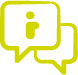 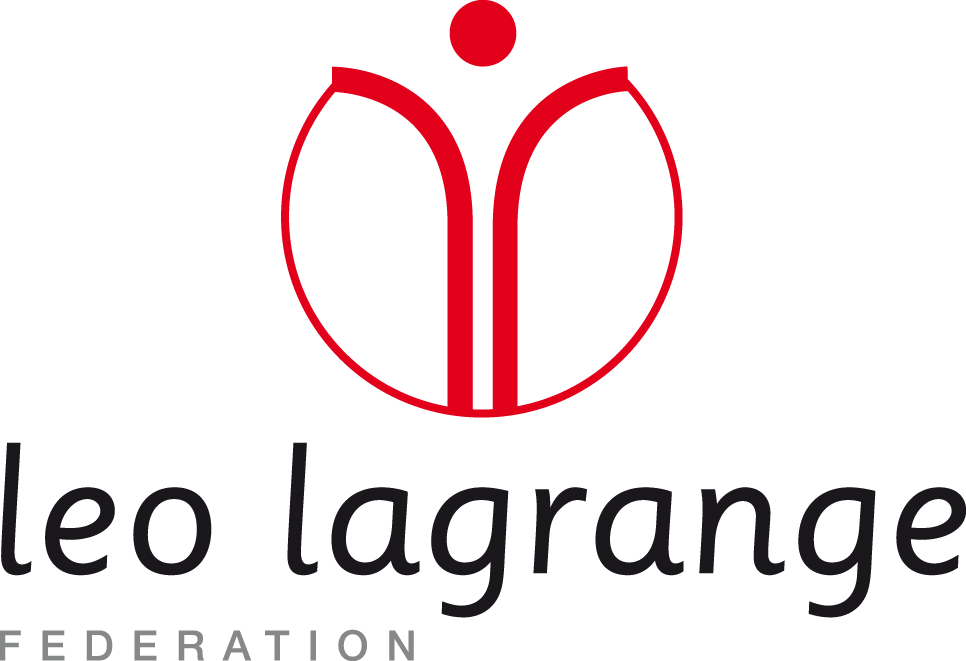 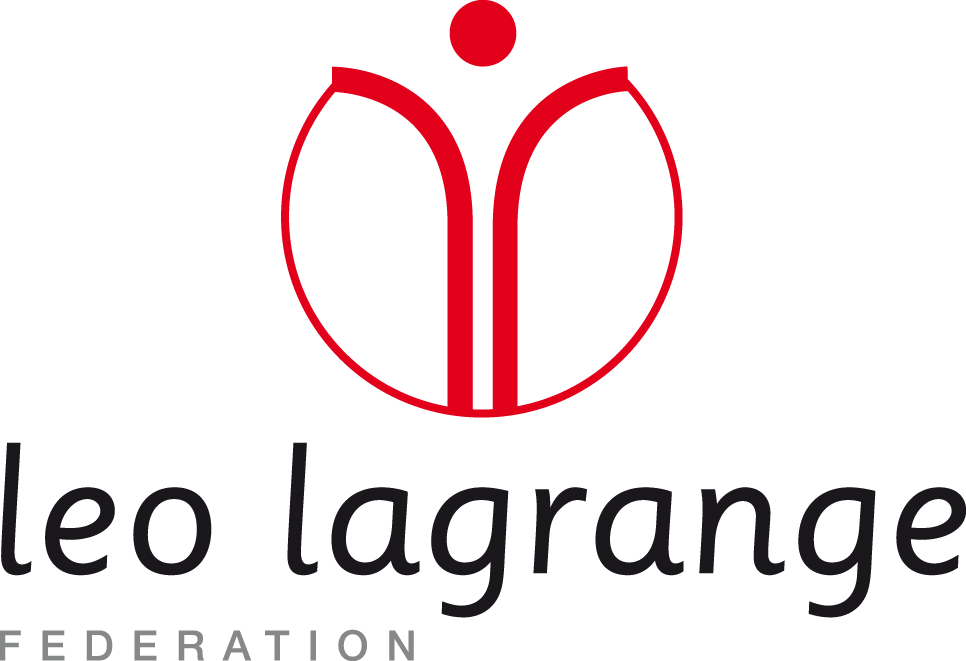 Chers Parents,Vous avez inscrit votre enfant en accueil de loisirs périscolaire et / ou extra-scolaire ;Soucieux et soucieuses de proposer à vous et votre enfant la meilleure prestation possible, nous sollicitons vos suggestions et avis dans le questionnaire ci-dessous. Notre volonté est de répondre, dans la mesure du possible, à l’ensemble de vos attentes et de proposer à vos enfants des activités ludo-éducatives de qualité.Nous vous invitons à répondre à ce questionnaire anonyme.Vous pouvez nous le remettre, ou nous le renvoyer par mail.Merci pour votre contribution !Informations sur l'organisation et sur les activités de l'accueil de loisirs  Très satisfaisant          Satisfaisant           Peu satisfaisant       Non concerné Disponibilité de l'équipe d'animation matin et soir lors de vos échanges sur les besoins de l'enfant et le déroulement de la journée  Très satisfaisant          Satisfaisant           Peu satisfaisant       Non concerné Mode d'organisation des inscriptions Très satisfaisant          Satisfaisant           Peu satisfaisant       Non concerné Aménagement des espaces (espaces de jeux, lecture, accueil, etc.)  Très satisfaisant          Satisfaisant           Peu satisfaisant       Non concerné Entretien et hygiène dans les locaux Très satisfaisant          Satisfaisant           Peu satisfaisant       Non concerné Qualité et variété des sorties proposées Très satisfaisant          Satisfaisant           Peu satisfaisant       Non concerné Qualité des activités animées par un.e intervenant.e extérieur.e Très satisfaisant          Satisfaisant           Peu satisfaisant       Non concernéQualité des animations proposées par l'équipe Très satisfaisant          Satisfaisant           Peu satisfaisant       Non concerné Concernant les activités, votre enfant est-il satisfait ? Très satisfaisant          Satisfaisant           Peu satisfaisant       Non concerné  Horaires d'accueil en lien avec vos besoins   Très satisfaisant          Satisfaisant           Peu satisfaisant       Non concerné Menus du midi Très satisfaisant          Satisfaisant           Peu satisfaisant       Non concerné Composition des goûters  Très satisfaisant          Satisfaisant           Peu satisfaisant       Non concerné Questions libres (à remplir selon les besoins de chaque structure) Les soirées africaines Très satisfaisant          Satisfaisant           Peu satisfaisant       Non concerné Veillée, nuitée, séjours enfants Très satisfaisant          Satisfaisant           Peu satisfaisant       Non concerné Séjours jeunesse Très satisfaisant          Satisfaisant           Peu satisfaisant       Non concerné
Merci pour votre participation !